Извещение о проведении запроса котировокУважаемые господа!Номер извещения на официальном сайте:            			                              .Администрация города Югорска приглашает принять участие в размещении муниципального заказа способом запроса котировок на поставку товара для муниципальных нужд города Югорска.Предмет муниципального контракта: поставка средств оргтехники.Перечень товаров и объем поставки:Максимальная цена муниципального контракта: 109 284 (сто девять тысяч двести восемьдесят четыре) рубля 00 копеек. В цену товаров  должны быть включены расходы на перевозку, доставку  и выгрузку  товара   по указанному  адресу, расходы, связанные с тарой, упаковкой и маркировкой товара, а также расходы, связанные со страхованием, уплатой таможенных пошлин, налогов и сборов, других обязательных платежей, включая НДС.  Источник финансирования: бюджет города Югорска на 2013 год.Место доставки поставляемого товара: администрация г.Югорска, 628260, ул. 40 лет Победы, 11, г.Югорск, Ханты-Мансийский автономный округ-Югра, Тюменская область.Срок и условия оплаты товара: безналичное перечисление в течение 10 (десяти) рабочих дней с момента подписания товарной накладной.Сроки поставки товара: в течение 30 дней со дня подписания муниципального контракта.Гарантийный срок поставщика на оборудование должен составлять один год со дня подписания товарной накладной. Гарантийный срок производителя оборудования –  один год.Продукция  должна быть в упаковке фирмы-производителя. На изделии и упаковке должны быть  указаны официальные знаки соответствия фирмы-производителя. Обязательно при поставке товара должна быть инструкция по установке и эксплуатации компьютерной техники, условия гарантийных обязательств. Правильно заполненный гарантийный талон, в котором правильно и четко указаны: модель, серийный номер изделия, дата продажи, четкие печати фирмы-продавца, подписи покупателя. Серийный номер и модель изделия должны соответствовать указанным в гарантийном талоне.Следующие товары, поставляемые для муниципальных нужд: мониторы цветного изображения с жидкокристаллическим экраном, принтеры лазерные, копировальные аппараты – должны иметь класс энергетической эффективности не ниже класса «А».Товар  должен соответствовать документации производителя.В случае Вашего согласия принять участие в  поставке товара, прошу направить котировочную заявку (Форма 1) по адресу: 628260, администрация города Югорска, управление экономической политики, ул.40 лет Победы,11, каб.310, г.Югорск, Ханты-Мансийский автономный округ-Югра, Тюменская область. Е-mail: omz@ugorsk.ru.Срок подачи котировочных заявок: прием котировочных заявок осуществляется в рабочие дни с 9.00 часов по местному времени «17» июля 2013 г. до 13.00 часов по местному времени «_29_» июля 2013 г.Любой участник размещения заказа вправе подать только одну котировочную заявку, внесение изменений в которую не допускается.Требование к участнику размещения заказа: отсутствие в реестре недобросовестных поставщиков сведений об участнике размещения заказа.Проведение переговоров между заказчиком и участником размещения заказа в отношении поданной им котировочной заявки не допускается.Котировочная заявка, поданная в письменной форме, должна быть подписана руководителем и скреплена соответствующей печатью в случае ее наличия. Подчистки и исправления не допускаются, за исключением исправлений, парафированных лицами, подписавшими котировочную заявку. Факсимильная копия котировочной заявки к рассмотрению не принимается. Котировочная заявка, поданная в форме электронного документа, должна быть с электронной подписью, соответствующей требованиям Федерального закона от 6 апреля 2011 г. N 63-ФЗ "Об электронной подписи". Котировочные заявки, поданные после дня окончания срока подачи котировочных заявок, не рассматриваются и в день их поступления возвращаются участникам размещения заказа, подавшим такие заявки.Котировочные заявки не рассматриваются и отклоняются, если они не соответствуют требованиям, установленным в настоящем запросе котировок, или предложенная в котировочных заявках цена товаров, работ, услуг превышает максимальную цену, указанную в настоящем запросе котировок. Срок подписания победителем муниципального контракта:Победитель в проведении запроса котировок должен предоставить заказчику подписанные со своей стороны два экземпляра муниципального контракта в срок не позднее семи календарных дней со дня подписания протокола рассмотрения и оценки котировочных заявок.Муниципальный контракт с победителем в проведении запроса котировок будет подписан не ранее семи дней со дня размещения на официальном сайте протокола рассмотрения и оценки котировочных заявок и не позднее, чем через 20 дней со дня подписания указанного протокола.Возможность заказчика принять решение об одностороннем отказе от исполнения контракта в соответствии с гражданским законодательством: предусмотрено.Уведомляю Вас, что направление заказчиком запроса котировок и представление поставщиков котировочной заявки не накладывает на стороны никаких обязательств.Контактные лица заказчика: Дергилев Олег Владимирович, начальник отдела информационных ресурсов управления информационной политики администрации города Югорска, e-mail: inform@ugorsk.ru, тел.(34675) 5-00-61.Исполняющий обязанностиглавы администрации города Югорска							С. Д. ГолинСогласовано:Начальник отдела информационных ресурсов управления информационной политики администрации города Югорска     						О.В. Дергилев  Форма 1В единую комиссию по размещению заказовКОТИРОВОЧНАЯ ЗАЯВКАДата ________Уважаемые господа!Изучив  запрос котировок от «____»__________ 2013 года №________, номер извещения на официальном сайте:_________________________, получение которого настоящим удостоверяется, мы, _____________________________________________________________________________ (указывается сведения об участнике размещения заказа: наименование (для юридического лица), фамилия, имя, отчество (для физического лица, в том числе индивидуального предпринимателя)готовы осуществить  поставку товаров в полном соответствии с условиями запроса котировок.О себе сообщаем:- место нахождения (для юридического лица):____________________________________- место жительства (для физического лица, в том числе индивидуального предпринимателя):_______________________________________ - идентификационный номер налогоплательщика (ИНН) ________________________- КПП (для юридических лиц):______________________________________________- банковские реквизиты:___________________________-  номер контактного телефона: __________________.Мы предлагаем осуществить  поставку товара в следующем объеме и  на следующих условиях:  В цену товаров  включены расходы на перевозку, доставку  и выгрузку  товара   по указанному  адресу, расходы, связанные с тарой, упаковкой и маркировкой товара, а также расходы, связанные со страхованием, уплатой таможенных пошлин, налогов и сборов, других обязательных платежей, включая НДС (в случае если участник размещения заказа не является плательщиком НДС, то необходимо указать « без НДС»).  Мы согласны исполнить условия контракта, указанные в извещении о проведении запроса котировок.Дополнительно мы принимаем на себя следующие обязательства: _______________ __________________________       ______________             __________________________Должность                                                                  подпись                                                           (Ф.И.О.)                                                                                         М.П.Подписывает руководитель участника – юридического лица (индивидуальный предприниматель, иное физическое лицо, представитель участника, действующий на основании доверенности).   Указывается должность, фамилия, имя, отчество; подпись заверяется печатью (в случае ее наличия).  МУНИЦИПАЛЬНЫЙ  КОНТРАКТ  № ____на поставку товараг.  Югорск	                                                                             	«      » _________________201__г.	Администрация города Югорска, именуемая  в  дальнейшем  «Заказчик», в лице _________________________________________________________________________________, действующего на основании Устава города Югорска,   с  одной   стороны,   и     _____________________________________,  именуемое   в  дальнейшем  «Поставщик», в  лице ________________________________________________________,  действующего на   основании ______________________________________,   с другой стороны, вместе по тексту именуемые Стороны, заключили настоящий муниципальный контракт (далее – контракт) о  нижеследующем:1. Предмет и общие условия контракта1.1. В соответствии с решением Единой комиссии по размещению заказов на поставку товаров, выполнение работ, оказания услуг для муниципальных нужд и нужд бюджетных учреждений города Югорска (протокол № ____ от __________201__ г.) Поставщик  обязуется  передать  Заказчику средства оргтехники  (далее  -  товар),  а Заказчик обязуется принять и оплатить товар  в  установленном  настоящим   контрактом  порядке,  форме  и  размере.  1.2. Наименование, количество,  комплектность,  цена товара,   поставляемого   по  настоящему  контракту,   согласованы и зафиксированы сторонами в спецификации (Приложение № 1), которая является неотъемлемой  частью  настоящего  контракта. 1.3. Поставка  товара  по контракту будет осуществляться в адрес  Заказчика,  либо в адрес лица, указанного  Заказчиком  в  настоящем  контракте  в  качестве Получателя.  1.4. Товар   Поставщик   обязуется   передать   в  собственность Заказчика   в  согласованном  количестве и комплектности,  установленного  качества,  в  надлежащей  упаковке (таре), обеспечивающей полную сохранность товара и предохранение его от повреждений при перевозке и хранении.1.5. На    момент   передачи   Заказчику   товара последний   должен   принадлежать   Поставщику   на   праве  собственности, не  быть  заложенным   или арестованным, не  являться   предметом  исков третьих лиц.	1.6. Товар по качеству должен соответствовать требованиям, регламентируемым действующими нормативными документами.2. Риск случайной гибели товара2.1. Риск  случайной  гибели  или случайной  порчи,  утраты  или  повреждения товара,  являющегося   предметом   настоящего   контракта,   несет   Поставщик  или  Заказчик  в зависимости  от  того,  кто  из  них  обладал  правом  собственности   на  товар  в   момент случайной гибели или случайного повреждения его.3. Порядок поставки товаров		3.1. Поставщик осуществляет поставку  товара путем передачи товара Покупателю по следующему    адресу: 628260, Тюменская область, Ханты-Мансийский автономный округ-Югра, г. Югорск, ул. 40 лет Победы, 11.3.2.Поставщик обязуется поставить товар в течение 30 дней с момента подписания муниципального контракта. 3.3. Товар  считается  поставленным  надлежащим  образом,  а  Поставщик   выполнившим    свои   обязательства   полностью  с  момента передачи  товара Заказчику.   При   этом   право   собственности   на   товар  переходит  от  Поставщика  к  Заказчику в момент   приемки товара  Заказчиком.4.  Цена  и порядок расчетов4.1. Общая  сумма по контракту (цена контракта) составляет __________________________________________________________________________________________________________В цену товаров  включены расходы на перевозку, доставку  и выгрузку  товара   по указанному  адресу, расходы, связанные с тарой, упаковкой и маркировкой товара, а также расходы, связанные со страхованием, уплатой таможенных пошлин, налогов и сборов, других обязательных платежей, включая НДС. 	4.2. Оплата по настоящему контракту производится путем перечисления денежных средств на расчетный счет Поставщика в следующем порядке: безналичное перечисление в течение 10 (десяти)  рабочих дней с момента подписания товарной накладной. 4.3. По каждому разделу спецификации (Приложение № 1) Поставщик оформляет отдельный комплект документов (счет на оплату, товарная накладная и др.).5. Порядок приемки товара по количеству, комплектности, объему и качеству5.1. Заказчик обязуется  предпринять  все  надлежащие  меры,  обеспечивающие принятие товара, поставленного Поставщиком   в  соответствии  с  условиями настоящего   контракта непосредственно  в  адрес, указанный   в   контракте.5.2. В   случае  отказа   Заказчика   от   переданного   (отгруженного) Поставщиком товара,  Заказчик  обязуется  обеспечить  сохранность  (ответственное хранение) этого товара по  правилам  ст. 514  ГК  РФ  и незамедлительно  уведомить  об этом  Поставщика.5.3. Приемка товара осуществляется лицом, уполномоченным Заказчиком в течение двадцати дней со дня поступления товара на склад Заказчика. При этом принятый товар должен быть осмотрен, проверен на соответствие условиям контракта по количеству, комплектности, объему и качеству.5.4. В случае выявления несоответствия поставляемого товара условиям настоящего контракта по качеству и количеству (несоответствия качества товара требованиям стандартов, технических или согласованных условий, скрытых недостатков товара и др.) Заказчик (представитель Заказчика) уведомляет об этом Поставщика,  составляет акт, перечисляющий недостатки и направляет его Поставщику с требованием устранить недостатки в срок, указанный в требовании. 	Поставщик обязан в течение указанного в требовании срока, устранить выявленные недостатки за свой счет. При устранении недостатков оформляется акт устранения недостатков.5.5. Датой поставки товара считается дата подписания сторонами товарной накладной или акта устранения недостатков.	5.6.  Некачественный (некомплектный) товар считается непоставленным.	6. Гарантийные обязательства        	 6.1. Поставщик гарантирует соответствие поставляемого товара техническим условиям при ее использовании и хранении и несет все расходы по замене или ремонту дефектного товара, выявленного Заказчиком в течение гарантийного срока, если дефект не зависит от условий хранения и неправильного обращения.6.2. Срок гарантии устанавливается: 	гарантийный срок поставщика на оборудование – один год со дня подписания товарной накладной. Гарантийный срок производителя оборудования – один год.6.3. В случае появившихся неполадок в работе товара в течение гарантийного срока необходимо предоставить замену неисправных деталей или произвести гарантийный ремонт в течение 30 дней с даты получения письменного уведомления (по факсу, электронной почте и т.п.).   Устранение неисправностей и дефектов товара, выявленных в течение гарантийного срока, производится за счет Поставщика в Сервисном центре Поставщика по адресу: _____________________________________________________________. Доставка этого товара в Сервисный центр и обратно в течение всего гарантийного срока также производится за счет Поставщика.6.4. При сроке ремонта более 15 дней Поставщик предоставляет Заказчику товар, аналогичный вышедшему из строя, во временное пользование на срок до окончания ремонта. Срок гарантийного обслуживания неисправного товара продлевается на время ремонта. Если ремонт неисправного товара превышает 30 календарных дней, то данный товар подлежит замене на новый товар.Неисправные, бракованные узлы и (или) детали, после замены по заключению специалистов службы гарантийного ремонта Сервисного центра становятся собственностью Поставщика и обратно не возвращаются.Если обнаруженные в товаре дефекты явились следствием его ненадлежащей эксплуатации или хранения Заказчиком, а также попыток ремонта/устранения дефектов самостоятельно либо назначенными Заказчиком лицами в течение гарантийного срока, то расходы по восстановлению и ремонту товара несет  Заказчик.6.5. В случае устранения дефектов или замены элементов товара или его частей гарантийный срок продлевается на количество затраченного для этого времени.	6.6. Все транспортные расходы, связанные с заменой или ремонтом товара несет Поставщик. 7. Ответственность сторон	7.1.  Сторона,  не исполнившая или ненадлежащим образом исполнившая свои  обязательства по контракту, несет ответственность, если не докажет, что надлежащее исполнение обязательств оказалось невозможным вследствие  действий обстоятельств непреодолимой   силы   (форс-мажор),  т.е.  чрезвычайных   и   непредотвратимых    обстоятельств при конкретных условиях конкретного периода времени.  При этом сторона, которая не исполняет обязательства по настоящему контракту вследствие действия непреодолимой силы, должна незамедлительно известить другую сторону о таких обстоятельствах и их влиянии на исполнение обязательств по контракту.Если обстоятельства непреодолимой силы действуют на протяжении трех последовательных месяцев, настоящий контракт может быть расторгнут любой из сторон путем направления письменного уведомления другой стороне.7.2. В случае просрочки исполнения Заказчиком обязательства, предусмотренного настоящим контрактом, Поставщик вправе потребовать уплату пеней в размере одной трехсотой действующей на день уплаты пеней ставки рефинансирования Центрального банка Российской Федерации. Пеня начисляется за каждый день просрочки исполнения обязательства, предусмотренного контрактом, начиная со дня, следующего после дня истечения установленного настоящим контрактом срока исполнения обязательства.    	7.3. В случае просрочки исполнения Поставщиком обязательств, предусмотренных настоящим контрактом, Поставщик уплачивает Заказчику  пеню в размере одной трехсотой действующей на день уплаты пени ставки рефинансирования Центрального банка Российской Федерации от суммы Контракта за каждый день просрочки. Указанная  неустойка  взыскивается  до  даты  фактического  исполнения  договорного  обязательства. Поставщик освобождается от уплаты пеней, если докажет, что просрочка исполнения указанного обязательства произошла вследствие непреодолимой силы или по вине другой стороны.	7.4. Уплата неустойки (штрафа, пени) и возмещение убытков,  причиненных  ненадлежащим исполнением обязательств,  не  освобождает  стороны  контракта от исполнения обязательств по контракту в полном объеме.	7.5. Ответственность сторон в иных случаях определяется в соответствии с законодательством Российской Федерации.8. Порядок разрешения споров	8.1. Споры, которые могут возникнуть при исполнении условий настоящего контракта, стороны будут стремиться разрешать в порядке досудебного разбирательства: путем переговоров,  обмена письмами,  уточнением  условий  контракта, составлением необходимых протоколов,  дополнений  и  изменений, обмена телеграммами, факсами и др. При этом  каждая  из  сторон  вправе  претендовать  на  наличие  у  нее   в письменном виде результатов разрешения возникших вопросов.	8.2. При недостижении  взаимоприемлемого решения стороны вправе передать  спорный   вопрос  на  разрешение в Арбитражный суд Ханты-Мансийского автономного округа-Югры.9. Порядок изменения и расторжения контракта	9.1. Любые изменения и дополнения к настоящему Контракту имеют силу в том случае, если они оформлены в письменном виде и подписаны обеими сторонами.	9.2. Досрочное расторжение Контракта возможно по соглашению сторон либо по основаниям, предусмотренным действующим законодательством.	9.3. По настоящему контракту Заказчик вправе принять решение об одностороннем расторжении контракта в порядке, определённом действующим законодательством. Контракт считается расторгнутым через десять дней с даты надлежащего уведомления Заказчиком Поставщика об одностороннем отказе от исполнения контракта.10. Действие контракта во времени, прочие условия      	10.1. Настоящий контракт вступает в силу со дня подписания его сторонами, с которого и становится обязательным для сторон, заключивших его. Условия настоящего контракта применяются  к  отношениям  сторон,  возникшим  после  заключения настоящего контракта.     	10.2. Настоящий Контракт действует  до  исполнения  Сторонами своих обязательств и завершения  всех взаиморасчетов по настоящему Контракту.	10.3.  Настоящий  Контракт  составлен  в  двух  экземплярах,   имеющих одинаковую юридическую силу, по одному экземпляру для каждой из Сторон.	10.4. Вопросы, не урегулированные настоящим Контрактом, разрешаются  в соответствии с действующим законодательством Российской Федерации.     	10.5. Следующие приложения являются  неотъемлемой  частью  настоящего Контракта:     - Приложение № 1 – Спецификация. 11. Юридические адреса сторон	11.1. В  случае  изменения  юридического  адреса   или  обслуживающего  банка стороны    обязаны  в  10-дневный срок уведомить об  этом  друг друга, а также обо всех других изменениях, имеющих существенное значение для полного и своевременного исполнения обязательств по настоящему контракту.	11.2. Реквизиты сторон:Приложение № 1к муниципальному контракту на поставку товара№_____________от_____________201__ г.С П Е Ц И Ф И К А Ц И Я1.1. Предмет Контракта: Поставщик обязуется поставить Заказчику средства оргтехники  (Товар).1.2. Товар сопровождается установленным изготовителем товара комплектом принадлежностей и документами (гарантийным талоном с указанием даты и места продажи, инструкцией по эксплуатации на русском языке и другими предусмотренными действующим  законодательством документами). Товар поставляется в упаковке фирмы – производителя. На  Товаре и упаковке должны быть указаны официальные знаки соответствия фирмы – производителя. 1.3. Товар, поставляемый согласно настоящего Контракта, должен соответствовать требованиям, регламентируемыми действующими нормативными документами, а товар, подлежащий в соответствии с законодательством Российской Федерации обязательной сертификации, должен иметь сертификат (санитарно-эпидемиологическое заключение) и знак соответствия.Следующие товары, поставляемые для муниципальных нужд: мониторы цветного изображения с жидкокристаллическим экраном, принтеры лазерные, копировальные аппараты – должны иметь класс энергетической эффективности не ниже класса «А».1.4. Перечень поставляемых товаров:Общая стоимость поставки: _________________________________________________________________________________________________________________________________рублей.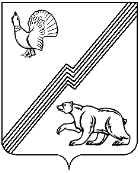 Муниципальное образование – городской округ город ЮгорскАдминистрация города Югорска40 лет Победы ул., д.11, г. Югорск, 628260,Ханты-Мансийский автономный округ – Югра, Тюменская область12 июля 2013 г. № 326№ п/пКод ОКДПНаименование товараХарактеристика товараЕд.изм.Кол-во13020363Многофункциональное устройствоМногофункциональное устройство для рабочих групп (лазерный монохромный принтер, копир, цветной сканер) с адаптером для сетевой печати, дуплексом и автоподачей Kyocera FS-1035 MFP DP или эквивалент с характеристиками:- формат бумаги А4;- управление бумагой: лоток подачи бумаги с объёмом не менее 300 листов, автоматическое устройство подачи документов с объемом подающего лотка не менее 50 листов, емкость выходного лотка не менее 150 листов;- максимальная плотность бумаги: в пределах 60-220 г/м2;- наличие автоматической двусторонней печати;- максимальное разрешение при печати: не менее 1200х1200 dpi, максимальное разрешение при копировании: не менее 600х600 dpi;- скорость печати/копирования не менее 35 страниц в минуту;- наличие планшетного сканера (не менее 256 оттенков серого) с оптическим разрешением не менее 600х600 dpi;- тип сканирования: планшетное, с автоматической двусторонней подачей документов, сетевое сканирование;- масштабирование при копировании: изменение масштаба в пределах 25-400%;- дисплей: жидкокристаллический текстовый;- объем оперативной памяти: не менее 256 Мб;- частота работы центрального процессора, не менее 667 МГц;- наличие встроенных интерфейсов: интерфейс USB 2.0, сетевой интерфейс RJ-45 10/100 Мбит/сек, USB host;- максимальное потребление электроэнергии: при работе не более 497 Вт, в режиме ожидания не более 80 Вт;- уровень шума при работе не более 55 дБ;- наличие в комплекте поставки компакт-диска с драйверами для операционных систем семейства Windows;- ресурс экономичного картриджа/тонера: не менее 7200 страниц формата А4 при 5% заполнении страницы.Комплектация устройства:- устройство с запрошенными характеристиками;- интерфейсный кабель USB 2,0 длина 1,8 м – 1 шт;- тонер-картридж, черный, оригинальный, от производителя лазерного принтера  (эквивалент не предусмотрен в связи с прекращением гарантийных обязательств производителем многофункционального устройства по факту неисправности, вызванной использованием перезаправленных, восстановленных или иных картриджей сторонних производителей), с ресурсом тонера не менее 7200 страниц формата А4 при 5% заполнении страницы. Использование картриджа не должно прекращать действие сертификата соответствия лазерного принтера – 2 шт.шт323020362Принтер лазерныйХарактеристики устройства:Монохромный лазерный принтер с двусторонней печатью Hewlett-Packard LaserJet Pro 400 M401d или эквивалент с характеристиками:- максимальный формат бумаги А4;- управление бумагой: многоцелевой лоток подачи бумаги с объемом не менее 300 листов, лоток ручной подачи бумаги с объемом не менее 50 листов;- емкость выходного лотка: не менее 150 листов;- максимальная плотность бумаги: в пределах 60-163 г/м2;- двусторонняя печать: автоматическая;- частота работы центрального процессора: не менее 800 МГц;- объем оперативной памяти: не менее 128 Мб;- скорость печати: не менее 33 страниц в минуту;- максимальное разрешение при печати: не менее 1200х1200 dpi;- дисплей: жидкокристаллический;- наличие встроенных интерфейсов: интерфейс USB 2.0;- максимальное потребление электроэнергии: при работе не более 570 Вт, режиме ожидания не более 8 Вт;- наличие в комплекте поставки компакт-диска с драйверами для операционных систем Microsoft Windows;- ресурс картриджа увеличенной емкости: не менее 6800 страниц формата А4 при 5% заполнении страницы.Комплектация устройства:- принтер лазерный с запрошенными характеристиками;- интерфейсный кабель USB 2,0 длина 1,8 м – 1 шт;- картридж HP для LJ Pro 400 M401, черный [CF280X], оригинальный, от производителя лазерного принтера  (эквивалент не предусмотрен в связи с прекращением гарантийных обязательств производителем многофункционального устройства по факту неисправности, вызванной использованием перезаправленных, восстановленных или иных картриджей сторонних производителей), с ресурсом тонера не менее 6800 страниц формата А4 при 5% заполнении страницы. Использование картриджа не должно прекращать действие сертификата соответствия лазерного принтера – 1 шт.шт2№ п/пНаименование товараХарактеристика товараЕд. изм.Кол-воЦена, рубСумма, руб.12……ЦЕНА КОНТРАКТА          Заказчик:Администрация города Югорска 628260, Ханты-Мансийский автономный округ-Югра, г.Югорск, ул.40 лет Победы, 11Тел/факс: 5-00-00ИНН 8622002368 КПП 862201001 Получатель: УФК по Ханты-Мансийскому автономному округу-Югре (Депфин Югорска Администрация города Югорска)Расчетный счет: 402 048 101 000 000 000 35БИК 047162000Банк: РКЦ Ханты-Мансийск г.Ханты-Мансийскк/т: 8(34675) 5-00-61_______________ МП                «___»_____________201__г.          Поставщик:_____________________МП                «___»_____________201__ г.№ п/пНаименование товараХарактеристика товараЕд.изм.Кол-воЦена за ед. товара, рубСумма, руб          Заказчик:___________________________________М.П.               Поставщик:М.П.